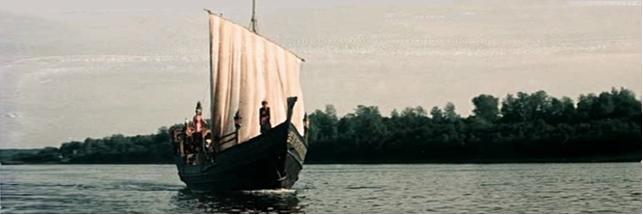 ‘Approved’                          ________________________________________________________________________________International Intercollegiate Contest Regulations‘A Journey Beyond the Three Seas: 550 Years of Afanasy Nikitin's Journey to India’General ProvisionsThe Regulations set the goals, procedures and conditions of participation in the International Intercollegiate Contest ‘A Journey Beyond the Three Seas: 550 Years of Afanasy Nikitin's  Journey to India’ (hereinafter referred to as ‘Contest’).ANCO ‘Saint Petersburg Centre for Humanitarian Programs’ (Saint Petersburg, Russia), Ministry of Culture of the Tver region (Tver, Russia), ‘Shryansy International’ Company (Jaipur, India), Federal State Budgetary Educational Institution of Higher Education ‘Saint-Petersburg State University of Industrial Technologies and Design’ (hereinafter referred to as ‘SPbSUITD’) are the founders of the Contest.The Institute of Design and Fine Arts and the Department of Monumental Art of SPbSUITD,  Saint Petersburg Centre for Humanitarian Programs, ‘Shryansy International’ Company are the Contest organisers.The Contest partners are ARCH College of Design and Business in Jaipur; Rajasthan Academy of Arts; Chandigarh Academy of Arts; Association ‘Afanasy Nikitin’; Indian Institute of Crafts and Design; Vividha Indigenous Culture Craft Art Society India; Institute of Art Education of the Herzen State Pedagogical University of Russia; ‘Shryansy International’ Company; Ministry of Culture of the Tver region; Peter’s Academy of Sciences and Arts; Russian Academy of Painting, Sculpture and Architecture of Ilya Glazunov; St Petersburg Repin Academy of Fine Arts; St. Petersburg State Art and Industrial Academy Named After A. L. Stieglitz; Union of Russian Artists; Tver State University; Tver Art College named after A. G. Venetsianov, University of Ladakh, Punjab University, University under the IPA EurAsEC, Poornima University, University of Rajasthan, Rayat Bahra University.The Contest is held in compliance with the Plan of the Major University Events.The Contest ends with an exhibition which is to be held in March in different exhibition halls of SPbSUITD.The exhibition is accompanied by the International Scientific and Practical Forum ‘India-Russia. Unity in Diversity. (To the 550th Anniversary of Afanasy Nikitin's Journey Beyond the Three Seas)’, dedicated to the historical and cultural cooperation between Russia and India. The Contest Goals  	The year 2022 marks the 550th anniversary of the journey of the Tver merchant Afanasy Nikitin to the Indian Bahmani Sultanate, which he described in his travel notes ‘A Journey Beyond the Three Seas’. This event is crucially important in the history of Russian-Indian relations. The development of cultural and creative cooperation between the two countries is a priority task of the event. In this regard, the Contest has the following goals:- To exchange the creative and teaching experience and develop international contacts with Russian and foreign colleagues;-To facilitate creative interaction between artists from different regions of Russia and other countries;- To support the initiatives of talented fledgling and professional artists in the field of fine arts;- To create a fruitful environment for creative people to present their achievements in fine arts;- To promote traditions and reveal innovations in modern fine art in Russia and other countries.The Contest Administration To administrate the Contest, the organising committee and the exhibition committee (hereinafter referred to as the Organising Committee and the Exhibition Committee) are formed, the composition of the Jury is approved by the order of the Rector of SPbSUITD.The Organising Committee has the following functions:approves the programme of the Contest; posts information about the Contest on the SPbSUITD website;communicates with the participants and partners of the Contest;ensures the work of the Jury;develops the corporate style of the Contest;provides participants with exhibition equipment.The Exhibition Committee:registers the works submitted to the Contest and organises the competitive selection;forms the final exposition of the Contest materials.The Jury consists of notable Russian and foreign artists, members of creative unions, representatives of creative organisations. The Chairman of the Organizing Committee and the Jury is the Rector of SPbSUITD Alexey Demidov. The Vice-Chairman of the Organising Committee is appointed from among the members of the Organising Committee. The Jury has the following functions:reviews and evaluates the creative works of the participants;decides on the awards.The following categories of participants may submit works to the Contest:professional artists with higher education in the field of fine art;students obtaining higher education in the field of fine art.Participation is possible both on-site and off-site (only for participants from other cities and countries). The works of off-site participants are shown to the audience during the exhibition of the Contest materials on a visual display in the recreation hall of the 1st floor of SPbSUITD. The contest categories (for all categories of participants):Painting:     monumental and decorative, easel, decorative;Graphics:   easel, decorative.The themes of works may be connected with both the history of Afanasy Nikitin's journey to India or any other events of Russian-Indian relations, reflecting the culture, everyday life and nature of Russia and India. It is possible to submit works in the genres of thematic painting based on historical material, architectural landscape.The Contest ProceduresThe Contest has several stages:Stage 1 – sending applications by October 1, 2022 г. to russia-india-konkurs@mail.ru in Microsoft Word format (Appendices 1, 2), put ‘A Journey Beyond the Three Seas: 550 Years of Afanasy Nikitin's Journey to India’ in the subject line of an e-mail.Application Form should be sent with:photo of the work (without other objects and a frame) in JPEG / JPG format, with a resolution of 300 dpi, with a maximum size of 3000x3000 pixels. Name of the file – Name and Surname of the author, the Title of the Work. The Exhibition Committee will not consider the works made in graphic editors,photo of the author, short creative biography,label for on-site participants (the form is given in the Informational Letter).Stage 2 – the Organising Committee and the Exhibition Committee select the works for participation in the Contest and inform the authors about their decision.Stage 3 – On-site participants deliver their works to SPbSUITD (Saint Petersburg, metro station Admiralteyskaya, Bolshaya Morskaya Ulitsa, 1st floor, recreation hall) in the time specified in the Informational Letter. The works must be framed by the authors, with the name of the author and the title of the work on the back.Authors from other cities and countries wishing to participate in the exhibition pay travel, accommodation and meals expenses on their own.Stage 4 – installation of the exhibition by the members of the Exhibition Committee. Stage 5 – opening of the exhibition of works submitted to the Contest.Stage 6 – announcement of the Contest results, work of the Jury.Stage 7 – touring the exhibition across Russia and India.Publications about the Contest events are to be published when the project is over. Based on the Contest results a digital catalogue will be published and sent to all on-site and off-site participants.The Contest ResultsContest participants will receive certificates, prizes, awards, and journeys. Laureates (winners) and prize-winners (1, 2, 3 places) will be awarded the Diplomas (presented in person) and creative journeys for plein air from the founders of the Contest: to India (from ‘Shryansy International’ company) and across Russia under the project ‘Russian Atlantis’ from the Saint Petersburg Centre for Humanitarian Programs. The outcome of the Contest will be the final exhibition of works held at the exhibition halls of SPbSUITD, and also in Tver, Moscow and India.All Contest participants will be awarded the Certificates of Participation (off-site participants will receive digital certificates).The founders and organisers of the Contest have the right to add other contest categories.Contact Details of the Contest Organising Committee Organisers of the project in the Russian Federation:Saint Petersburg Centre for Humanitarian Programs:Phone: +7 (911) 999-30-95;             +7 (911) 999-30-96;SPbSUITD Institute of Design and Fine Arts:Phone: +7 (812) 310-24-27; +7 (812) 310-43-17 (Department of Monumental Art);             +7 (812) 315-13-49 (Institute of Design and Fine Arts);             +7 (911) 286-90-80 (mobile). E-mail: russia-india-konkurs@mail.ruRector of SPbSUITDProf. Alexey DemidovDirector of the Saint Petersburg Centre for Humanitarian ProgramsVitaly VasilievDirector of the company ‘Shryansy International’Shryansy Manu